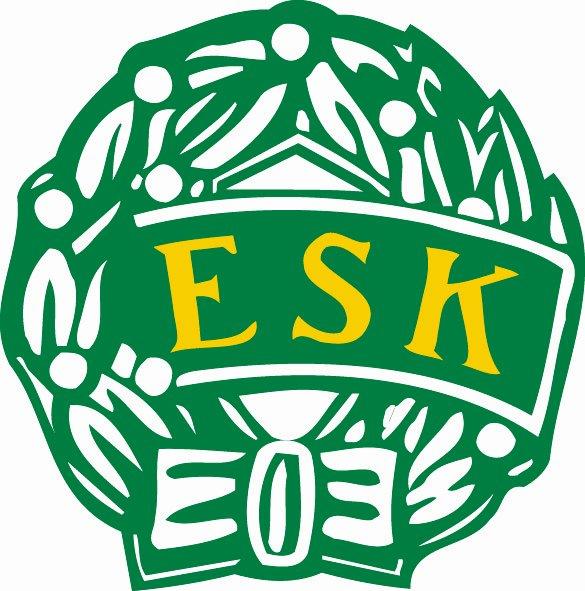 Hockeyfritids                för ungdomarna/barnens trivselEn bra kompis=-Visar Respekt!-Sprider positiv energi!-Ger beröm, stöttar och hjälper!-Behandlar alla lika bra!-Lyssnar på andras åsikter!-Kan prata med alla!Vi låter varandras prylar vara i omklädningsrummet.Inga tacklingar och skojbråk är tillåtet pga åldersskillnaden och respekten för varandra.Tvåmål spelas i zonerna, åker pucken utanför zonen hämtar 1 spelare pucken, för att undvika kollisioner med andra spelare utanför den zonen. När vi skjuter så gör vi det där det finns plexiglas ovanför sargen.Inga spel med höga klubbor är tillåtet.Alla får vara med och spela tvåmål oavsett ålder.Man ska ha full hockeyutrustning på sig som är godkänd.Hockeyfritids är bara till för spelare i ESK som betalat spelaravgiften.Inga målvakter på hockeyfritids.Har man skjutit ett skott mot mål eller sarg, måste man se sig om, så att det är ok att hämta pucken i mål tex så att man inte blir träffad av någon annan som skjuter. Både den som skjuter och ska hämta pucken har ett ansvar.